Магнитная беговая дорожкаMT-20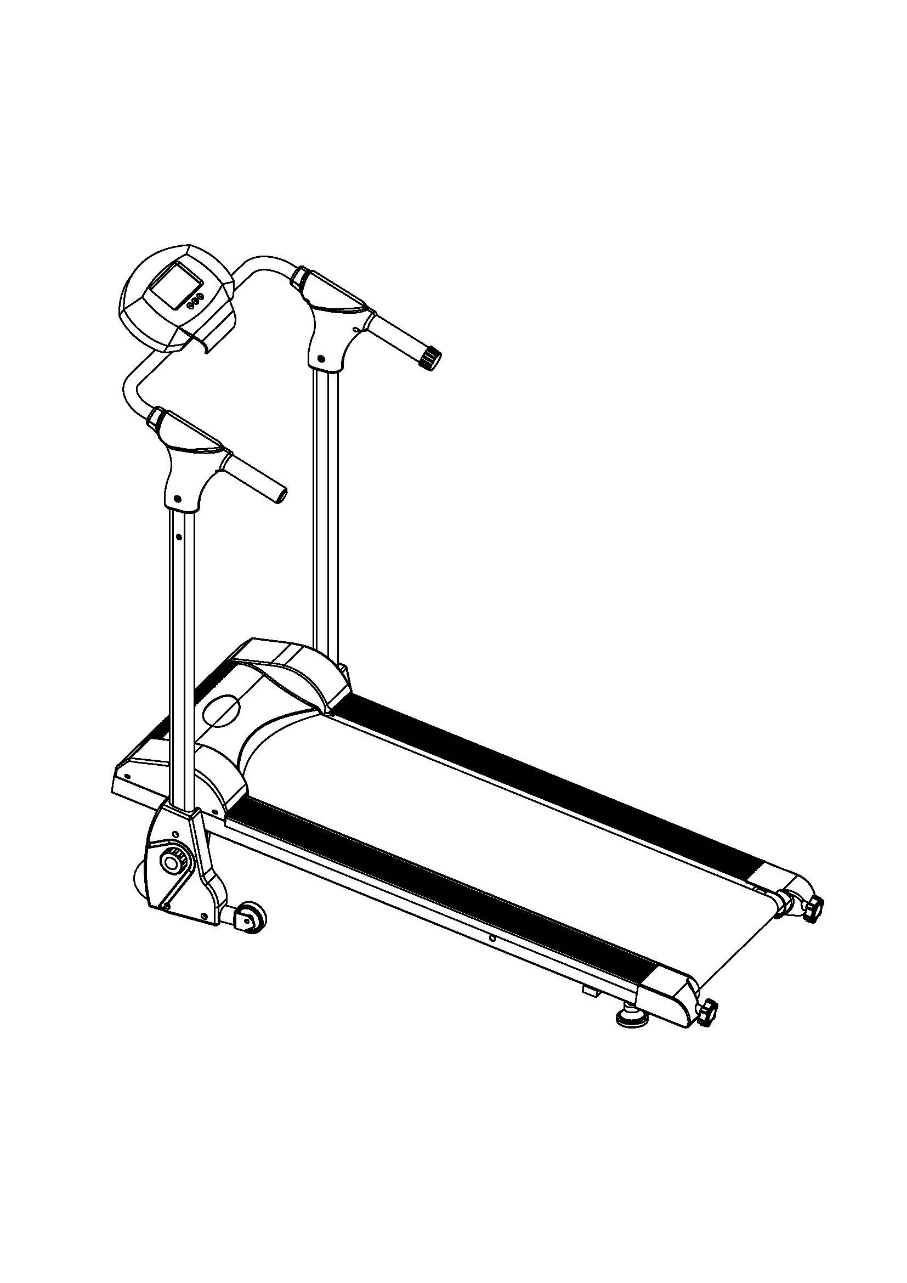 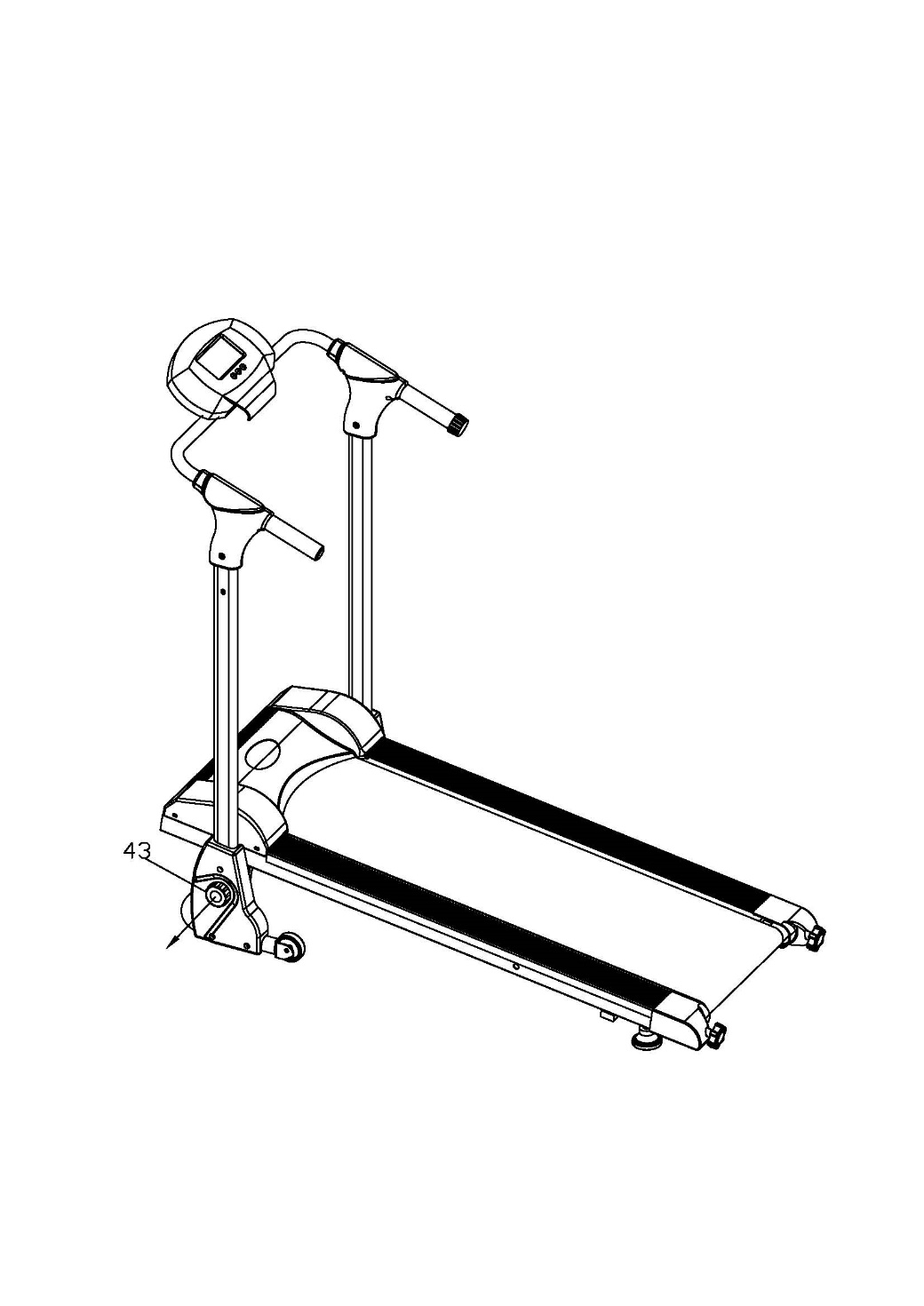 СодержаниеИнструкция по безопасности Внимательно прочитайте все инструкции перед использованием беговой дорожки. Допускается использование беговой дорожки только согласно описанному в инструкции способу.Владелец несет ответственность за полный и правильный инструктаж всех пользователей беговой дорожки. Используйте беговую дорожку в помещении на ровной поверхности.Безопасность эксплуатации беговой дорожки может быть обеспечена только при условии регулярной проверки на предмет повреждений и износа. Заменяйте поврежденные детали немедленно. При наличии повреждений беговой дорожки ее дальнейшая эксплуатация не допускается.Не допускайте детей к беговой дорожке.Надевайте спортивную одежду и обувь для занятий. Не носите слишком свободную одежду и ювелирные изделия во время тренировкиЕсли Вы почувствовали боль или головокружение, прекратите тренировку немедленно и отдохните.Оборудование предназначено только для домашнего использования. Максимальный вес пользователя – 100 кг.Беговая дорожка не является медицинским оборудованием.10．Используйте оборудование на ровной и прочной поверхности с применением защиты Вашего ковра или пола. Для Вашей безопасности необходимо обеспечить, по меньшей мере, 1 м свободного пространства вокруг беговой дорожки и не допускать попадания пыли и влаги на нее.Внимание: Перед началом тренировки проконсультируйтесь с Вашим врачом. Это имеет особое значение, если Вам больше 35 лет, или Вы имеете проблемы со здоровьем. Прочитайте все инструкции перед началом использования беговой дорожки.Список деталей для сборки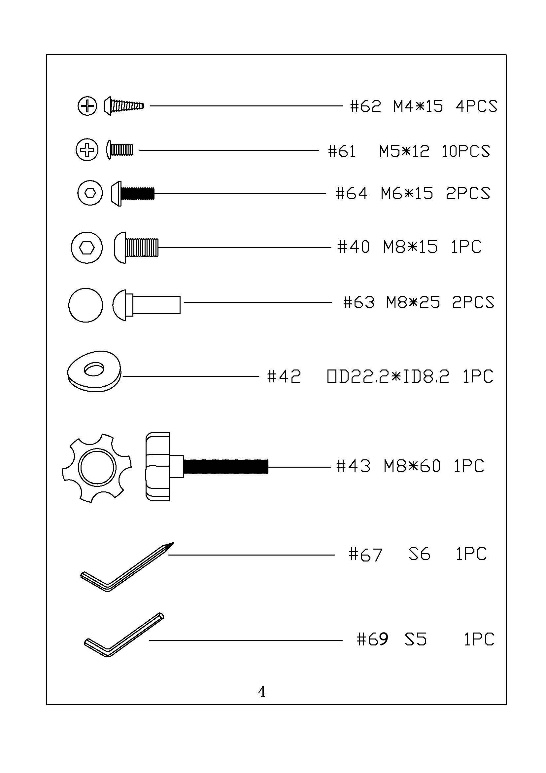 Диаграмма сборки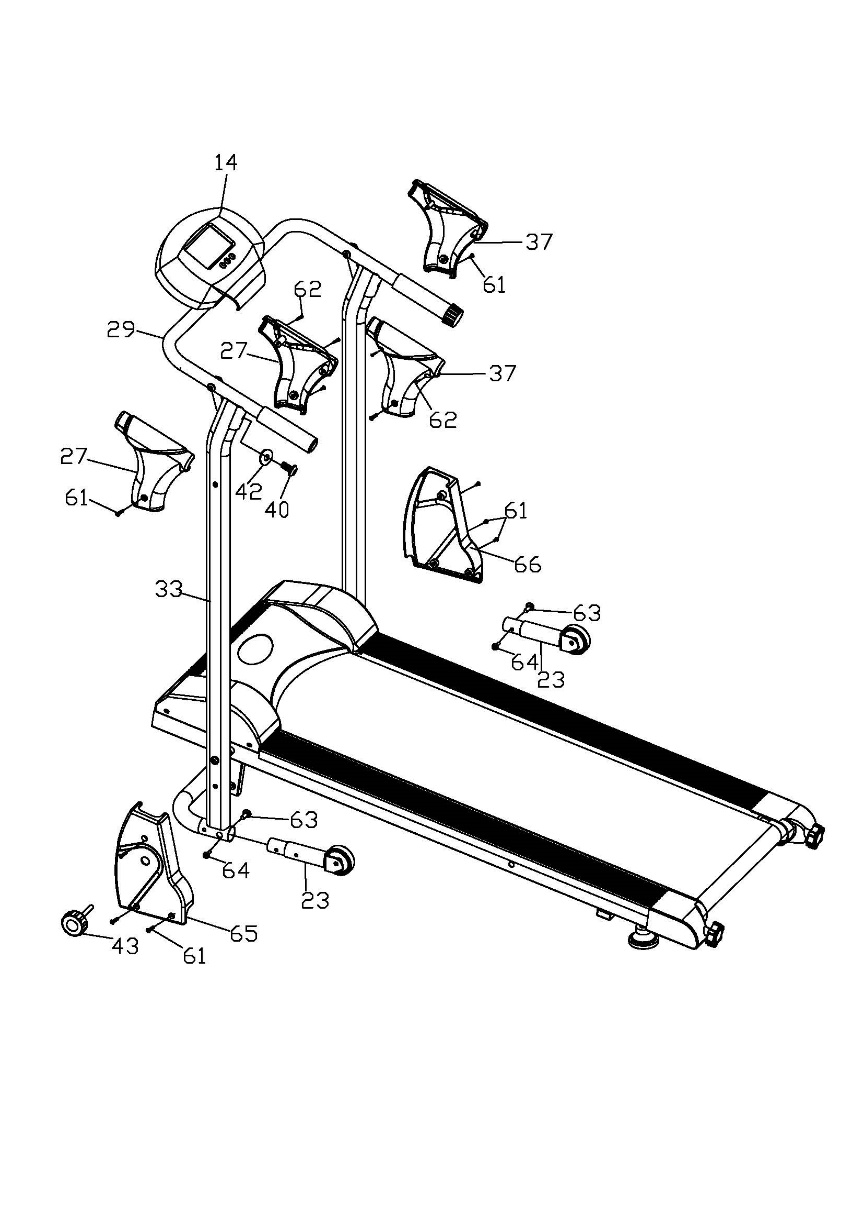 Список деталей для сборкиШаги сборкиШаг 1:Присоедините стойки (33) к стабилизаторам (23), затянув двумя болтами (64) и двумя болтами (63)Разложите поручень (29) на стойках (33)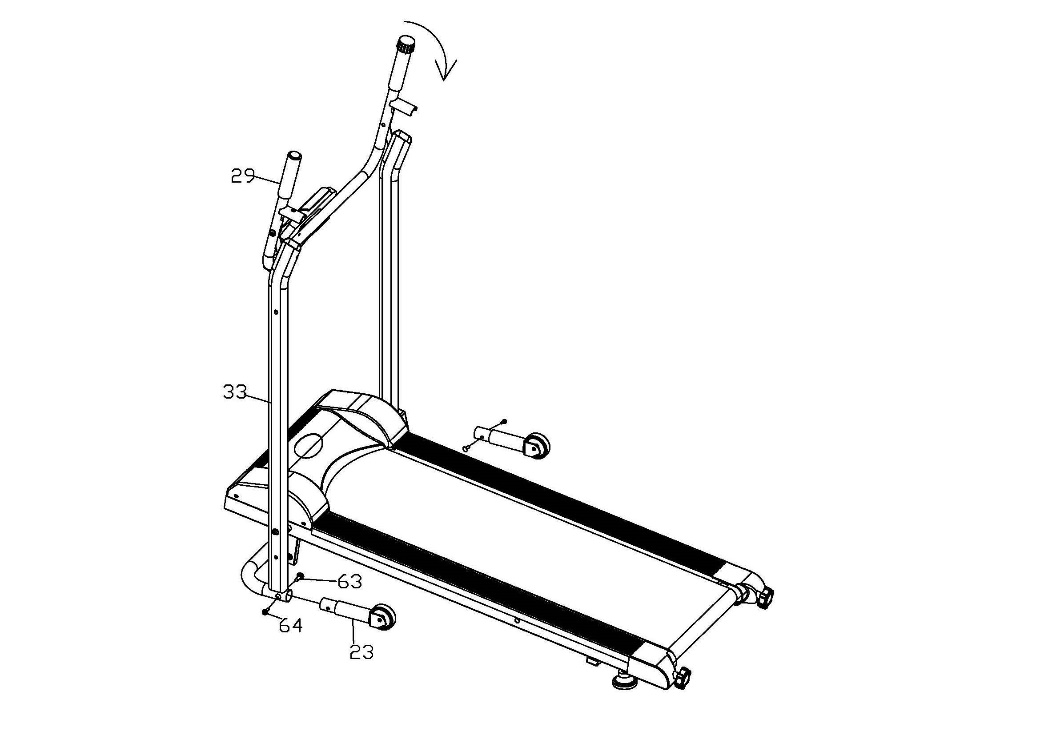 Шаг 21).Установите компьютер в желаемое положение и с помощью ключа (67) присоедините к поручню (29)2) Закрепите рукоятку на стойках с помощью шайбы (42) и винта (40)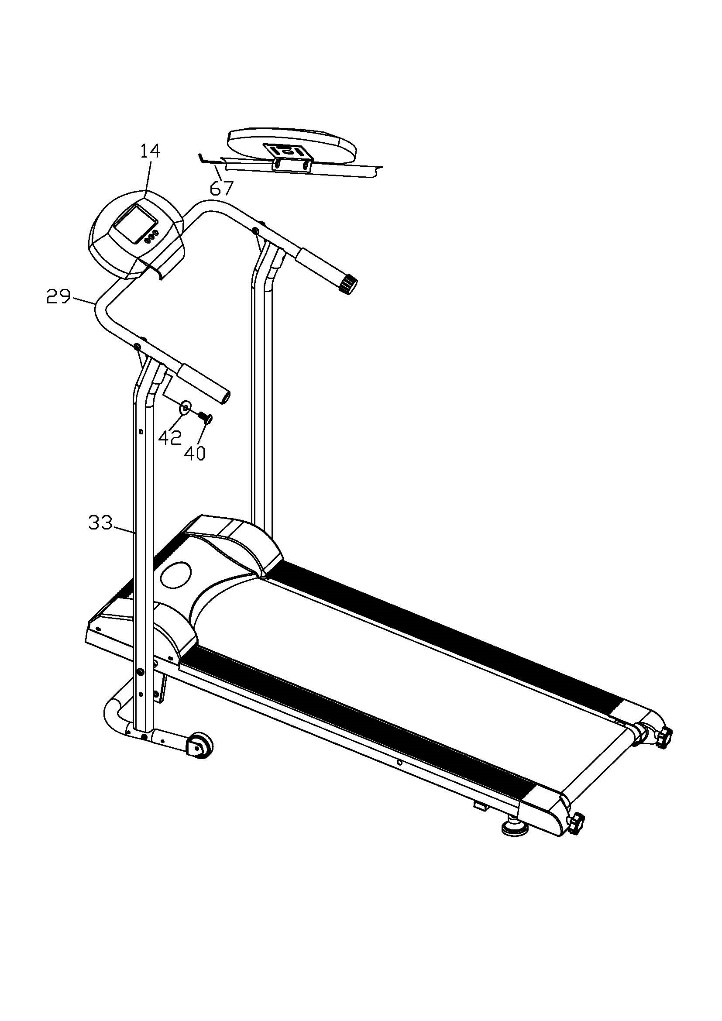 Шаг 3Прикрепите защиту поручня (правую) (37) к стойке (33) с помощью 2-х винтов (61) и 2-х винтов (62). Повторите ту же операцию для левой стороны.Прикрепите правую нижнюю защиту (66) к стойке с помощью 3-х винтов (61). Повторите то же действие слева.Установите ручку (43) в отверстие левой нижней защиты (65) и стойки (33).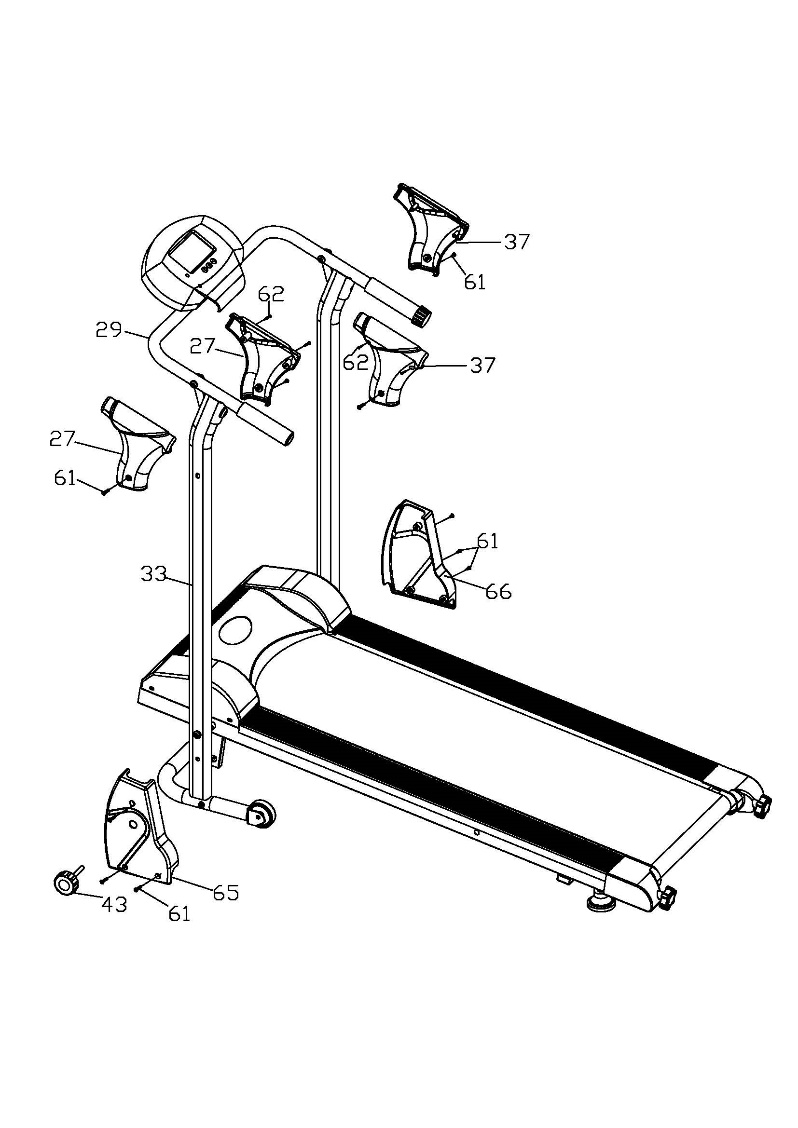 Как сложить?Пожалуйста, выкрутите ручку (43) полностью перед складыванием беговой дорожки. Затем установите главную раму (1) в вертикальное положение и с помощью ручки (43) плотно закрепите ее.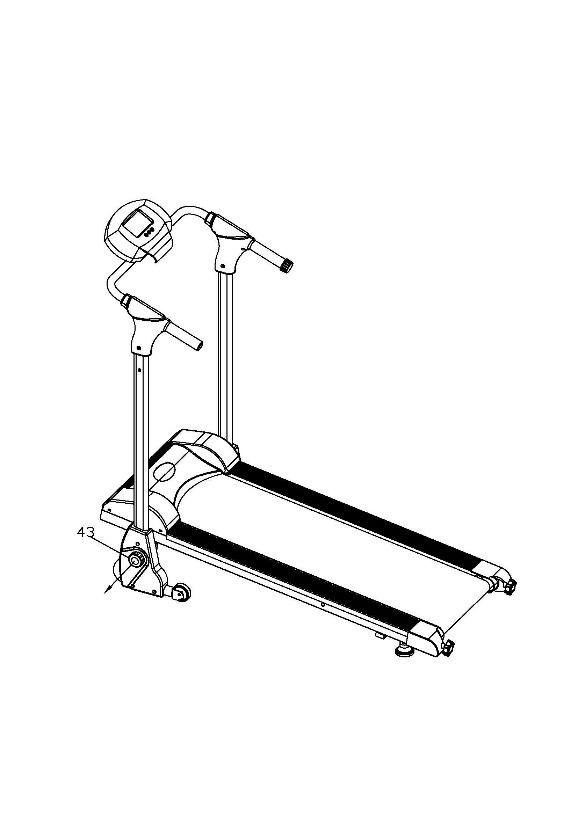 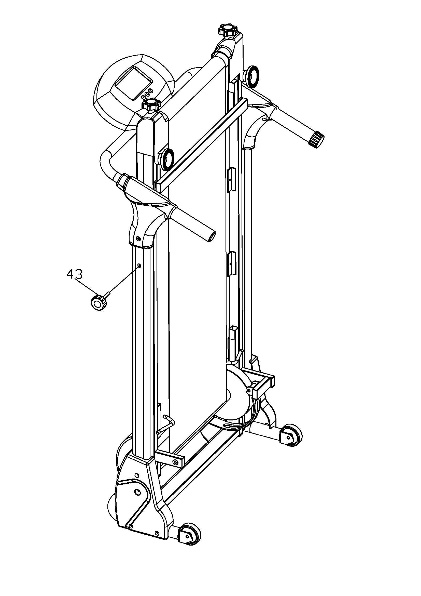 Регулировка полотнаВ случае если возникнет одно из нижеперечисленных событий с беговым полотном, следуйте инструкциям: 1.Когда беговое полотно сдвигается вправо, ослабьте правую ручку (5), чтобы исправить ситуацию. Аналогично, если полотно сдвигается влево, необходимо ослабить левую ручку (5)2.В случае, когда скольжение бегового полотна ухудшается, пожалуйста, смажьте его.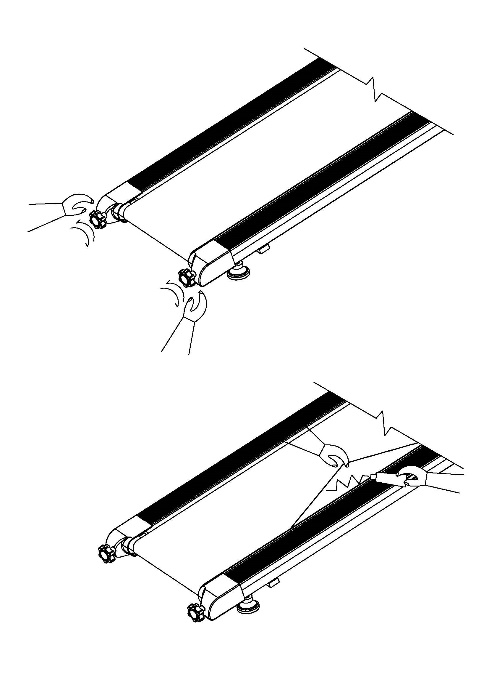 Описание компьютераСпецификация:Время……………………………………………………….………..00:00-99:59Скорость(SPD)..……………………………………………..……..0 (ML/H)Дистанция(DIST)……………………………………….................0 (ML)Калории(CAL)……………………………………………...............0-9999KCALФункции кнопок:                                     MODE(SELECT/RESET): Эта кнопка позволяет Вам выбрать и зафиксировать нужную функцию.Процедуры управления:1. AUTO ON/OFF (Авто ВКЛ/ВЫКЛ)Система включается, если нажата любая кнопка, или поступает импульс от датчика скорости.Система выключается автоматически, если не поступает импульс от датчика скорости, или ни одна кнопка не нажимается в течение приблизительно 4 минут.2. RESET (Перезагрузка)Компьютер может быть перезагружен или путем смены батареек, или нажатием кнопки MODE в течение 3 секунд.3. MODE (Режим)Чтобы выбрать режим SCAN или зафиксировать необходимую функцию, нажмите кнопку MODE в тот момент, когда указатель мигает напротив желаемой функции.Функции:1. TIME (Время): Нажимайте кнопку MODE до тех пор, пока указатель не остановится напротив функции TIME. Общее время тренировки будет отображаться в процессе занятий на дорожке.                                                                                                                                                                                                        2. SPEED (Скорость): Нажимайте кнопку MODE до тех пор, пока указатель не остановится напротив функции SPEED. Будет отражаться текущая скорость.3. DISTANCE (Дистанция): Нажимайте кнопку MODE до тех пор, пока указатель не остановится напротив функции DISTANCE. Будет отражаться пройденная в процессе тренировки дистанция4. CALORIE (Калории): Нажимайте кнопку MODE до тех пор, пока указатель не остановится напротив функции CALORIE. Будут отражаться сожженные в процессе тренировки калории. SCAN: При выборе этого режима на дисплее разные функции меняются каждые 4 секунды.BATTERY (Батареи):Если появляется нечеткое изображение на мониторе, пожалуйста, поменяйте батареи.Развернутая диаграмма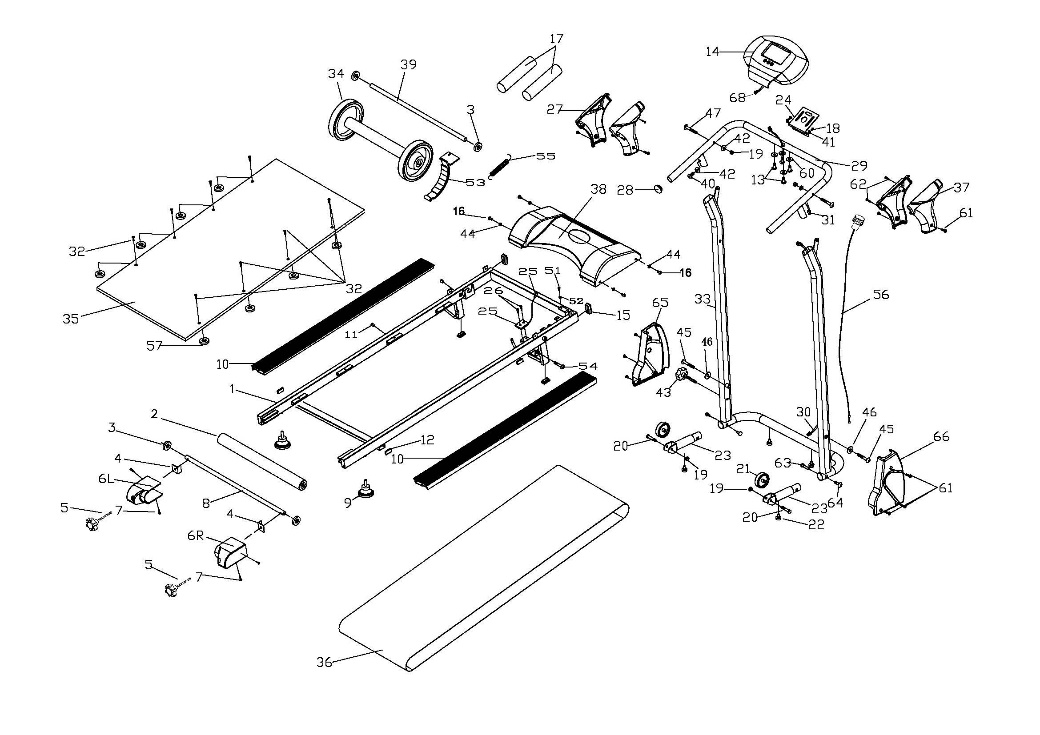 Общий список деталейИнструкция по безопасности                         2Регулировка полотна                        10Список деталей для сборки                      3Описание компьютера                         11Диаграмма сборки                           4Развернутая диаграмма                            13Шаги сборки                         6Общий список деталей                                    14Как сложить?                           9НомерОписаниеКол-во62Винт M4*461Винт  M5*1064Болт M6*15240Болт M8*163Болт 242Шайба od22.2*ID8.2143Ручка167Ключ S6169Ключ S51НомерОписаниеКол-во14Компьютер123Стабилизатор227Защита поручня (левая)229Поручень133Стойка 237Защита поручня (правая)240Винт M8*142Шайба OD22.2*ID18.2143Ручка M8*60161Винт M5*1062Винт M4*465Левая нижняя защита 166Правая нижняя защита1№ОписаниеКол-во1Главная рама12Задний вал13Шайба Φ24*Φ12.5*1.3T44U-образная пластина25Ручка M62/RЗадняя защита27Винт M4*28Ось заднего вала19Ножка210Боковая подножка211Гайка212Заглушка 15*30513Винты для компьютера414Компьютер115Заглушка216Винт M6*417Ручка218Винт M6*219Самофиксирующаяся гайка M8420Болт с шестигранной головкой M8*221Транспортировочное колесо222Ножка423Стабилизатор 224Держатель компьютера125Датчик 126Винт M3*227Защита поручня (левая)228Круглая заглушка1   29Рукоятка130Средний шнур компьютера131Верхний шнур компьютера132Винт M6*833Стойки134Передний вал и маховое колесо135Беговая доска136Беговое полотно137Защита поручня (правая)238Передняя защита139Ось переднего вала140Винт M8*141Изогнутая шайба  242Изогнутая шайба OD22.2*ID8.2343Ручка M8*60144Шайба  445Винт M8*246Плоская шайба ID8*OD22.2*1.5T247Винт M8*248NIL49NIL50NIL    51 Винт M6*1   52Гайка M61   53Держатель магнита1   54Винт M8*1   55Пружина1   56Ручка нагрузки и трос1   57Прокладка для беговой доски8   58NIL   59NIL   60Шайба4   61Винт M5*10   62Винт M4*4   63Болт2   64Болт M6*152   65Левая нижняя защита1   66Правая нижняя защита1   67Ключ S61   68Провод компьютера1   69Ключ S51